                                                                                                                                                                                УТВЕРЖДАЮ:                                                                                                                                           Заведующий  МАДОУ № 35                                                                                                                                             Г. Апатиты                                                                                                                                            Дзержинского,21 (1 корпус)                                                                                                                                                                       Г.З.Суковская                                                                                                                                          Приказ №                   2021 год      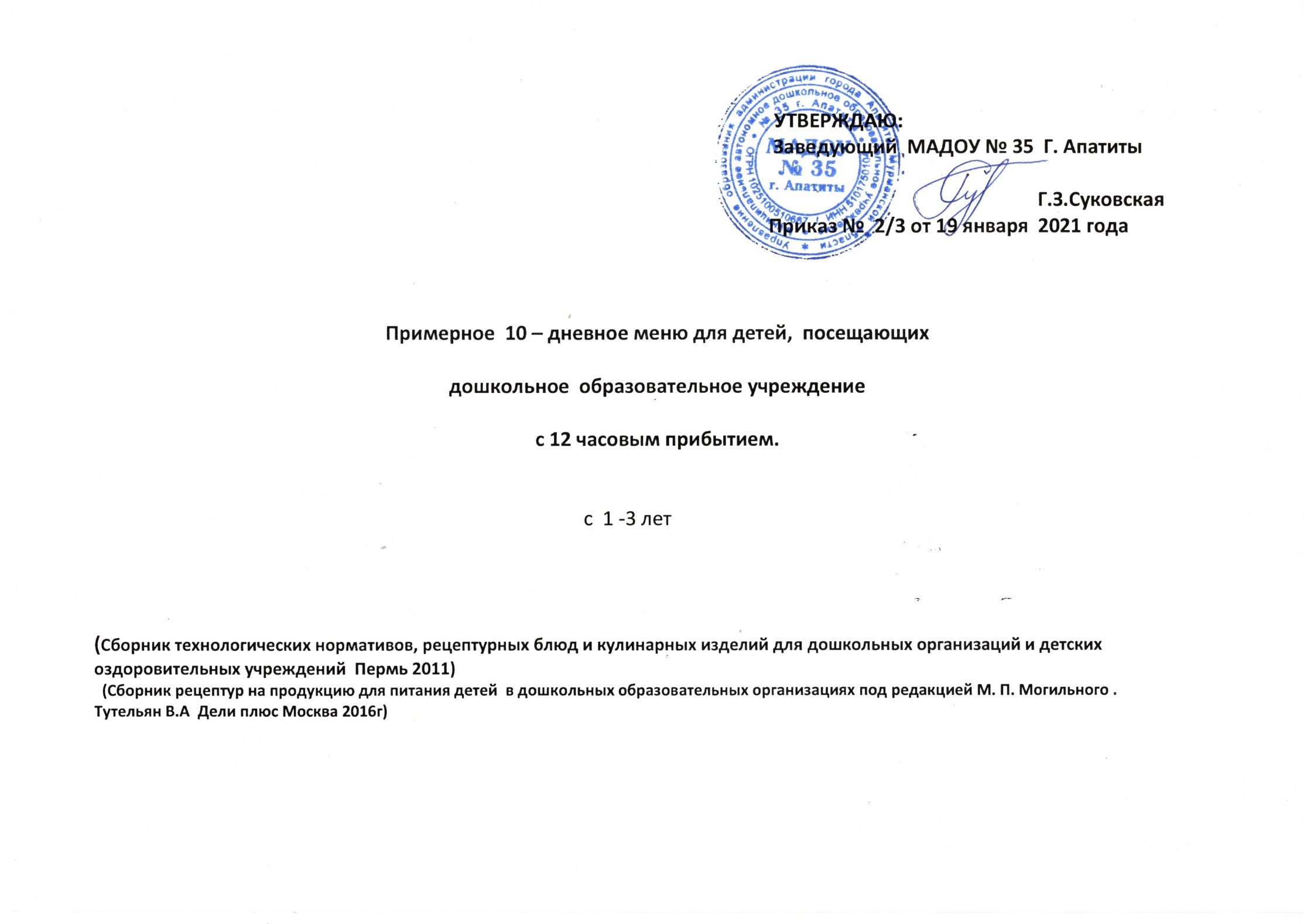 Примерное  10 – дневное меню для детей,  посещающих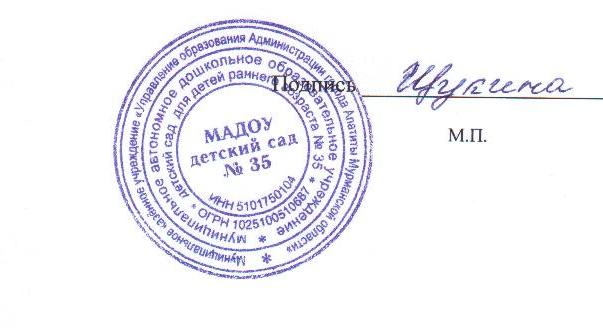 дошкольное  образовательное учреждениес 12 часовым прибытием.                                                                                                    с  1 -3 лет                                                                                                       1 корпус(Сборник технологических нормативов, рецептурных блюд и кулинарных изделий для дошкольных организаций и детских оздоровительных учреждений  Пермь 2011)  (Сборник рецептур на продукцию для питания детей  в дошкольных образовательных организациях под редакцией М. П. Могильного . Тутельян В.А  Дели плюс Москва 2016г)                                                                                                                            6день  (понедельник)№ Т.К.№ Т.К.Наименование блюдаВыходНаименование продуктовНаименование продуктовВес в граммах бруттоВес в граммахнеттоБЖУКВ1В2ССаFе160160ЗавтракКаша манная молочная жидкая160МолокоСахарМасло слив.Крупа маннаяВодаМолокоСахарМасло слив.Крупа маннаяВода1002420501002420507,05.4214.6131.00,120,120,3113,60,29383383Чай с лимоном150Чай-заваркаСахарЛимонЧай-заваркаСахарЛимон0,5850,5850,050,0011,446,20,000,000,872,190,67498498Бутерброд с повидлом (2в)40ХлебМасло сливПовидлоХлебМасло сливПовидло28210282100.932.9315.291.00,030,0210,0016,02.20Итого завтрак:3507.988.3540.8268.20,150,1411,17131,73,164074072-й завтракСок   180СокСок1801802.32.1511.068.00,010,012,07,00.21010Обед Салат из консервированного зеленого горошка40Зеленый горошек конс.Масло раст.Зеленый горошек конс.Масло раст.4553550.18-0.3333.40.010.030.05-0.077474Суп крестьянский с крупой160Бульон мяс.КартофельКапуста бел.МорковьЛук реп.крупаМасло раст.СметанаБульон мяс.КартофельКапуста бел.МорковьЛук реп.крупаМасло раст.Сметана10060601212535100484810105351.412.939.2174.50.030.023.4114.80.43263263Рулет из говядины с яйцом60Мясо гов.Хлеб пшен.Лук реп.Масло слив.МукаЯйцоМясо гов.Хлеб пшен.Лук реп.Масло слив.МукаЯйцо802125540632855407.397.4718.6131.10,040,040,89,780,81318318Картофельное пюре с морковью110КартофельМолокоМасло слив.МорковьКартофельМолокоМасло слив.Морковь903537070353401,493,6713,9890,50,090,043,7925,140,72394394Кисель из концентрата ягодного или плодового150СахарКисельСахарКисель5205200.240,1516.467.90,010,000.216.345.37Хлеб ржаной40Хлеб ржанойХлеб ржаной40402,640,4813,6872,00,080,09-14,01,56Итого обед:55013.3514.772.2469.40.270.226.9463.18.954069040690ПолдникПростоквашаКондит. изд.ФруктыИтого полдник:13510952401351095240ПростоквашаКондитер. Изд.Фрукты1351010813510954.390,980,45.724.910,990,46.313.696,8110,430.9102.960,045,0152,20,030,030,030,090,1500,020,020,190,710,010,020,712016,016,0152,00,12,202,204,5211211УжинЛапшевник с творогом 175Макар.изд.Вода для варкиТворогМасло слив.СахарСметанаЯйцаМакар.изд.Вода для варкиТворогМасло слив.СахарСметанаЯйца        1650         40348        1\21650     403848205.617.827.63167.920.030.130.1351.210.87338338Соус молочный 40Мука пшенич.МолокоМука пшенич.Молоко4404400,741,04,4320,70,000,010,0617,360,04392392Кофейный напиток с молоком (2 -й вар)150Коф. напиток СахарМолокоВодаКоф. напиток СахарМолокоВода0.016890700,016890701,050,01513,056,380,000,020,0937,60,06Батон35БатонБатон         35352.10.665.9490,30,040,050,1139,20,39Итого ужин:Итого ужин:4009.510551.6335.30,160,129,8169,725,8Итого за деньИтого за день38.1742.0206.51341.30.640.9911.51615.514.28